                                               РЕЗЮМЕ.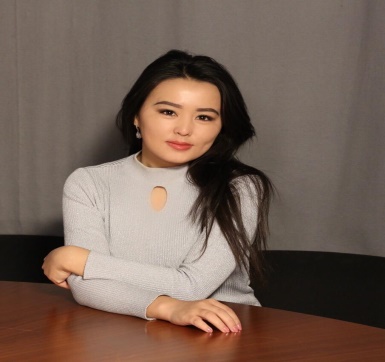 ТЛЕУЖАНОВА ҚЫМБАТ ЕРАЛЫҚЫЗЫE-mail: bazylkhan_kymbat@mail.ru Тел:87073227881г.Астана, Есильский район, мкр. Уркер 202.дом75Образование:1.«6В011100-Информатика» (бакалавр) год окончания 2017, Карагандинский государственный университет имени академика Е.А. Букетова. 2.«6М011100-Информатика» (магистратура), год окончания 2019, Евразийский национальный университет имени Л.Н. ГумилеваОпыт работы:5 лет2017-2019 гг. Колледж имени Д.А. Кунаева, г. Нур-Султан - преподаватель2019-2021 гг. Карагандинский государственный университет имени академика Е.А. Букетова - преподаватель.01.09.2021-01.11.2021-«Туран-Астана» - преподаватель.01.11.2021-2022 гг. Колледж «Финансовая академия» - преподаватель01.09.2022-КазУТБ- преподавательПовышение квалификации«Big data technologies in education, scientific and applied research»-72hoursЗнание языковРусский, казахский  -родной, английский-чтение, письмо, разговорный,  Публикации и презентации:За период с 2017 по 2020 годы опубликовано 6 статей.в международных конференциях и журналах.Достижения студентов:1. Победитель I степени городской олимпиады по программированию. 2. Чемпионат профессионального мастерства «WORLDSKILLS NUR-SULTAN-2022». 2 место.